Email Signature SetupThe following should done within Algonquin College’s most current verison of Microsoft Outlook for best results.Open new email messageClick signature icon  then “Edit Signatures”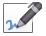 In popup window, select “New” (or ‘+’ on Mac)Copy and paste signature of your choice into text field Click note pad icon  and select “Keep Source Formatting” to retain styling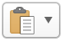 Personalize signature as requiredChoose default signature settings as desiredName signature as desiredClose window to save
No Logo Options
Copy and paste email signatures shouldn’t include image files. While flexibility is provided, variations should have no less information than in option #1 and no more than option #5.

1. 
Firstname LastnameTitlePrimary Unit Name, Secondary Unit Name (if applicable)T 613.727.4723 x1234
Algonquin College2. 
Firstname LastnameTitlePrimary Unit Name, Secondary Unit Name (if applicable)T 613.727.4723 x1234Algonquin College | 1385 Woodroffe Avenue | Ottawa | ON | K2G 1V8 | Canada3. 
Firstname LastnameTitlePrimary Unit Name, Secondary Unit Name (if applicable)T 613.727.4723 x1234Algonquin CollegeOur Mission: To transform hopes and dreams into lifelong success4. 
Firstname LastnameTitlePrimary Unit Name, Secondary Unit Name (if applicable)T 613.727.4723 x1234Algonquin College | 1385 Woodroffe Avenue | Ottawa | ON | K2G 1V8 | Canadaalgonquincollege.comOur Mission: To transform hopes and dreams into lifelong success5. 
Firstname LastnameTitlePrimary Unit Name, Secondary Unit Name (if applicable)Room/Office A000, Building NameT 613.727.4723 x1234C 613.555.5555Algonquin College | 1385 Woodroffe Avenue | Ottawa | ON | K2G 1V8 | CanadaLinkedIn     Twitter     WebsiteOur Mission: To transform hopes and dreams into lifelong success




Logo Versions
While copy and paste email signatures shouldn’t include image files, the option has been provided per popular demand. While flexibility is provided, variations should have no less information than in option #1 and no more than option #4.
 1. 
Firstname LastnameTitlePrimary Unit Name, Secondary Unit Name (if applicable)T 613.727.4723 x1234Algonquin College | 1385 Woodroffe Avenue | Ottawa | ON | K2G 1V8 | Canada
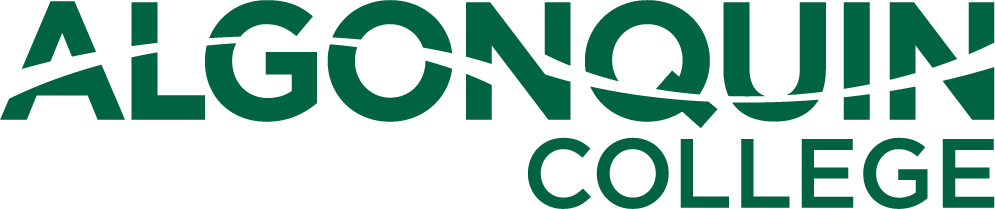 
2. 
Firstname LastnameTitlePrimary Unit Name, Secondary Unit Name (if applicable)T 613.727.4723 x1234Algonquin College | 1385 Woodroffe Avenue | Ottawa | ON | K2G 1V8 | Canada
Our Mission: To transform hopes and dreams into lifelong success

3. 
Firstname LastnameTitlePrimary Unit Name, Secondary Unit Name (if applicable)T 613.727.4723 x1234Algonquin College | 1385 Woodroffe Avenue | Ottawa | ON | K2G 1V8 | Canadaalgonquincollege.comOur Mission: To transform hopes and dreams into lifelong success



4. 
Firstname LastnameTitlePrimary Unit Name, Secondary Unit Name (if applicable)Room/Office A000, Building NameT 613.727.4723 x1234C 613.555.5555Algonquin College | 1385 Woodroffe Avenue | Ottawa | ON | K2G 1V8 | CanadaLinkedIn     Twitter     WebsiteOur Mission: To transform hopes and dreams into lifelong success


Logo Versions (Pembroke)
While copy and paste email signatures shouldn’t include image files, the option has been provided per popular demand. While flexibility is provided, variations should have no less information than in option #1 and no more than option #4.
 1. 
Firstname LastnameTitlePrimary Unit Name, Secondary Unit Name (if applicable)T 613.727.4723 x1234Algonquin College | 1385 Woodroffe Avenue | Ottawa | ON | K2G 1V8 | Canada
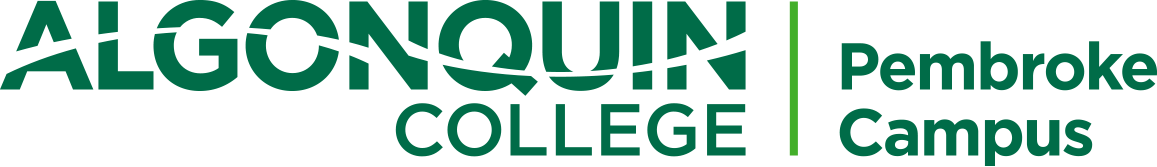 
2. 
Firstname LastnameTitlePrimary Unit Name, Secondary Unit Name (if applicable)T 613.727.4723 x1234Algonquin College | 1385 Woodroffe Avenue | Ottawa | ON | K2G 1V8 | Canada
Our Mission: To transform hopes and dreams into lifelong success

3. 
Firstname LastnameTitlePrimary Unit Name, Secondary Unit Name (if applicable)T 613.727.4723 x1234Algonquin College | 1385 Woodroffe Avenue | Ottawa | ON | K2G 1V8 | Canadaalgonquincollege.comOur Mission: To transform hopes and dreams into lifelong success


4. 
Firstname LastnameTitlePrimary Unit Name, Secondary Unit Name (if applicable)Room/Office A000, Building NameT 613.727.4723 x1234C 613.555.5555Algonquin College | 1385 Woodroffe Avenue | Ottawa | ON | K2G 1V8 | CanadaLinkedIn     Twitter     WebsiteOur Mission: To transform hopes and dreams into lifelong success



Logo Versions (Perth)
While copy and paste email signatures shouldn’t include image files, the option has been provided per popular demand. While flexibility is provided, variations should have no less information than in option #1 and no more than option #4.
 1. 
Firstname LastnameTitlePrimary Unit Name, Secondary Unit Name (if applicable)T 613.727.4723 x1234Algonquin College | 1385 Woodroffe Avenue | Ottawa | ON | K2G 1V8 | Canada

2. 
Firstname Lastname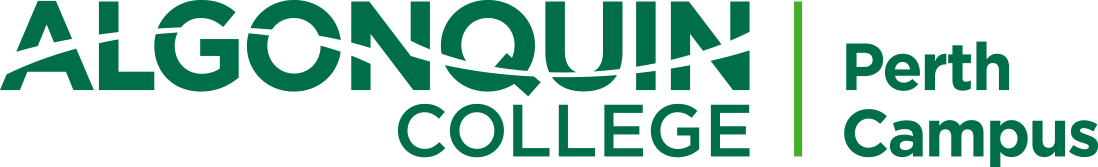 TitlePrimary Unit Name, Secondary Unit Name (if applicable)T 613.727.4723 x1234Algonquin College | 1385 Woodroffe Avenue | Ottawa | ON | K2G 1V8 | Canada
Our Mission: To transform hopes and dreams into lifelong success

3. 
Firstname LastnameTitlePrimary Unit Name, Secondary Unit Name (if applicable)T 613.727.4723 x1234Algonquin College | 1385 Woodroffe Avenue | Ottawa | ON | K2G 1V8 | Canadaalgonquincollege.comOur Mission: To transform hopes and dreams into lifelong success




4. 
Firstname LastnameTitlePrimary Unit Name, Secondary Unit Name (if applicable)Room/Office A000, Building NameT 613.727.4723 x1234C 613.555.5555Algonquin College | 1385 Woodroffe Avenue | Ottawa | ON | K2G 1V8 | CanadaLinkedIn     Twitter     WebsiteOur Mission: To transform hopes and dreams into lifelong success





Logo Versions (Online)
While copy and paste email signatures shouldn’t include image files, the option has been provided per popular demand. While flexibility is provided, variations should have no less information than in option #1 and no more than option #4.
 1. 
Firstname LastnameTitlePrimary Unit Name, Secondary Unit Name (if applicable)T 613.727.4723 x1234Algonquin College | 1385 Woodroffe Avenue | Ottawa | ON | K2G 1V8 | Canada
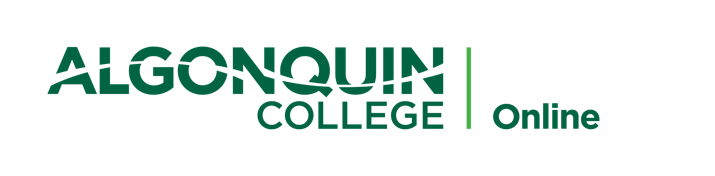 
2. 
Firstname LastnameTitlePrimary Unit Name, Secondary Unit Name (if applicable)T 613.727.4723 x1234Algonquin College | 1385 Woodroffe Avenue | Ottawa | ON | K2G 1V8 | Canada
Our Mission: To transform hopes and dreams into lifelong success

3. 
Firstname LastnameTitlePrimary Unit Name, Secondary Unit Name (if applicable)T 613.727.4723 x1234Algonquin College | 1385 Woodroffe Avenue | Ottawa | ON | K2G 1V8 | Canadaalgonquincollege.comOur Mission: To transform hopes and dreams into lifelong success


4. 
Firstname LastnameTitlePrimary Unit Name, Secondary Unit Name (if applicable)Room/Office A000, Building NameT 613.727.4723 x1234C 613.555.5555Algonquin College | 1385 Woodroffe Avenue | Ottawa | ON | K2G 1V8 | CanadaLinkedIn     Twitter     WebsiteOur Mission: To transform hopes and dreams into lifelong success



Logo Versions (All Domestic Campuses)
While copy and paste email signatures shouldn’t include image files, the option has been provided per popular demand. While flexibility is provided, variations should have no less information than in option #1 and no more than option #4.
 1. 
Firstname LastnameTitlePrimary Unit Name, Secondary Unit Name (if applicable)T 613.727.4723 x1234Algonquin College | 1385 Woodroffe Avenue | Ottawa | ON | K2G 1V8 | Canada
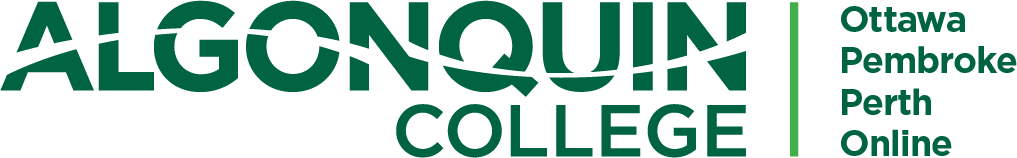 
2. 
Firstname LastnameTitlePrimary Unit Name, Secondary Unit Name (if applicable)T 613.727.4723 x1234Algonquin College | 1385 Woodroffe Avenue | Ottawa | ON | K2G 1V8 | Canada
Our Mission: To transform hopes and dreams into lifelong success

3. 
Firstname LastnameTitlePrimary Unit Name, Secondary Unit Name (if applicable)T 613.727.4723 x1234Algonquin College | 1385 Woodroffe Avenue | Ottawa | ON | K2G 1V8 | Canadaalgonquincollege.comOur Mission: To transform hopes and dreams into lifelong success


4. 
Firstname LastnameTitlePrimary Unit Name, Secondary Unit Name (if applicable)Room/Office A000, Building NameT 613.727.4723 x1234C 613.555.5555Algonquin College | 1385 Woodroffe Avenue | Ottawa | ON | K2G 1V8 | CanadaLinkedIn     Twitter     WebsiteOur Mission: To transform hopes and dreams into lifelong success



Logo Versions (Kuwait)
While copy and paste email signatures shouldn’t include image files, the option has been provided per popular demand. While flexibility is provided, variations should have no less information than in option #1 and no more than option #4.
 1. 
Firstname LastnameTitlePrimary Unit Name, Secondary Unit Name (if applicable)T 613.727.4723 x1234Algonquin College | 1385 Woodroffe Avenue | Ottawa | ON | K2G 1V8 | Canada
	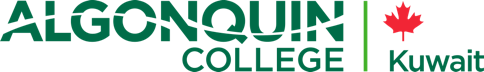 2. 
Firstname LastnameTitlePrimary Unit Name, Secondary Unit Name (if applicable)T 613.727.4723 x1234Algonquin College | 1385 Woodroffe Avenue | Ottawa | ON | K2G 1V8 | Canada
Our Mission: To transform hopes and dreams into lifelong success

3. 
Firstname LastnameTitlePrimary Unit Name, Secondary Unit Name (if applicable)T 613.727.4723 x1234Algonquin College | 1385 Woodroffe Avenue | Ottawa | ON | K2G 1V8 | Canadaalgonquincollege.comOur Mission: To transform hopes and dreams into lifelong success



4. 
Firstname LastnameTitlePrimary Unit Name, Secondary Unit Name (if applicable)Room/Office A000, Building NameT 613.727.4723 x1234C 613.555.5555Algonquin College | 1385 Woodroffe Avenue | Ottawa | ON | K2G 1V8 | CanadaLinkedIn     Twitter     WebsiteOur Mission: To transform hopes and dreams into lifelong success

